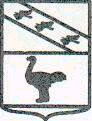 Администрация города ЛьговаКурской областиРАСПОРЯЖЕНИЕ от 30.12.2022         №  735-рО внесении изменений в план аудиторскихмероприятий на 2022 год.	В соответствии с п. 11  Федерального стандарта внутреннего финансового аудита « Планирование и проведение внутреннего финансового аудита», утвержденного Приказом Минфина России от 05.08.2020 № 160н, п.12 Порядка осуществления внутреннего финансового аудита в Администрации города Льгова Курской области, утвержденного распоряжением Администрации г. Льгова Курской области от 17.12.2020 № 549-р:       1.  Внести изменение в Приложение № 1 (план проведения аудиторских мероприятий на 2022 год) путем исключения контрольного мероприятия с порядковым номером  2. Контроль за исполнением настоящего распоряжения оставляю за собой.Распоряжение вступает в силу со дня его подписания и подлежит размещению на официальном сайте муниципального образования « Город Льгов» Курской области в сети « Интернет»  Глава города Льгова			                   			    А.С. Клемешов